- - - - - - - - - - - - - - - - - - - - - - - - - - - - - - - - - - - - - - - - - - - - - - - - - - - - - - - - - - - - - - - - - - - - - 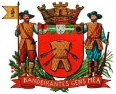 Prefeitura Municipal de Mogi das CruzesSecretaria Municipal de FinançasDepartamento de Rendas ImobiliáriasDivisão de Rendas ImobiliáriasFICHA PARA ATUALIZAÇÃO DE IPTU1ª via - PrefeituraCódigo do Contribuinte (IPTU)Código do Contribuinte (IPTU)Código do Contribuinte (IPTU)Código do Contribuinte (IPTU)Código do Contribuinte (IPTU)Prefeitura Municipal de Mogi das CruzesSecretaria Municipal de FinançasDepartamento de Rendas ImobiliáriasDivisão de Rendas ImobiliáriasFICHA PARA ATUALIZAÇÃO DE IPTU1ª via - PrefeituraPrefeitura Municipal de Mogi das CruzesSecretaria Municipal de FinançasDepartamento de Rendas ImobiliáriasDivisão de Rendas ImobiliáriasFICHA PARA ATUALIZAÇÃO DE IPTU1ª via - PrefeituraSETORQUADRAUNIDADESUBUNIDADED.C.DADOS DO IMÓVELDADOS DO IMÓVELDADOS DO IMÓVELDADOS DO IMÓVELDADOS DO IMÓVELLOCAL DO IMÓVEL (RUA, AVENIDA, ALAMEDA, PRAÇA, ETC.)LOCAL DO IMÓVEL (RUA, AVENIDA, ALAMEDA, PRAÇA, ETC.)LOCAL DO IMÓVEL (RUA, AVENIDA, ALAMEDA, PRAÇA, ETC.)LOCAL DO IMÓVEL (RUA, AVENIDA, ALAMEDA, PRAÇA, ETC.)NÚMERO DO PRÉDIOCOMPLEMENTOLOTEQUADRALOTEAMENTOLOTEAMENTOALTERAÇÕES (PREENCHER SOMENTE OS CAMPOS A SEREM ALTERADOS)ALTERAÇÕES (PREENCHER SOMENTE OS CAMPOS A SEREM ALTERADOS)ALTERAÇÕES (PREENCHER SOMENTE OS CAMPOS A SEREM ALTERADOS)ALTERAÇÕES (PREENCHER SOMENTE OS CAMPOS A SEREM ALTERADOS)ALTERAÇÕES (PREENCHER SOMENTE OS CAMPOS A SEREM ALTERADOS)ALTERAÇÕES (PREENCHER SOMENTE OS CAMPOS A SEREM ALTERADOS)ALTERAÇÕES (PREENCHER SOMENTE OS CAMPOS A SEREM ALTERADOS)CPF / CNPJNOMENOMENOMENOMENOMENOMEENDEREÇO DE ENVIO DE CORRESPONDÊNCIAENDEREÇO DE ENVIO DE CORRESPONDÊNCIAENDEREÇO DE ENVIO DE CORRESPONDÊNCIANÚMEROCOMPLEMENTOCOMPLEMENTOCOMPLEMENTOBAIRROBAIRROMUNICÍPIOMUNICÍPIOMUNICÍPIOUFCEPOBSERVAÇÕES COMPLEMENTARESATUALIZAÇÃO DE CADASTRO CONFORME DOCUMENTOS ANEXOS.TEL:DATA DO RECEBIMENTOASSINATURA DO SERVIDORCPF23/08/202123/08/2021ASSINATURA DO INTERESSADOASSINATURA DO INTERESSADO23/08/2021Prefeitura Municipal de Mogi das CruzesSecretaria Municipal de FinançasDepartamento de Rendas ImobiliáriasDivisão de Rendas ImobiliáriasFICHA PARA ATUALIZAÇÃO DE IPTU2ª via - ContribuinteCódigo do Contribuinte (IPTU)Código do Contribuinte (IPTU)Código do Contribuinte (IPTU)Código do Contribuinte (IPTU)Código do Contribuinte (IPTU)Prefeitura Municipal de Mogi das CruzesSecretaria Municipal de FinançasDepartamento de Rendas ImobiliáriasDivisão de Rendas ImobiliáriasFICHA PARA ATUALIZAÇÃO DE IPTU2ª via - ContribuintePrefeitura Municipal de Mogi das CruzesSecretaria Municipal de FinançasDepartamento de Rendas ImobiliáriasDivisão de Rendas ImobiliáriasFICHA PARA ATUALIZAÇÃO DE IPTU2ª via - ContribuinteQUADRAUNIDADESUBUNIDADED.C.DADOS DO IMÓVELDADOS DO IMÓVELDADOS DO IMÓVELDADOS DO IMÓVELDADOS DO IMÓVELLOCAL DO IMÓVEL (RUA, AVENIDA, ALAMEDA, PRAÇA, ETC.)LOCAL DO IMÓVEL (RUA, AVENIDA, ALAMEDA, PRAÇA, ETC.)LOCAL DO IMÓVEL (RUA, AVENIDA, ALAMEDA, PRAÇA, ETC.)LOCAL DO IMÓVEL (RUA, AVENIDA, ALAMEDA, PRAÇA, ETC.)NÚMERO DO PRÉDIOCOMPLEMENTOLOTEQUADRALOTEAMENTOLOTEAMENTOALTERAÇÕES (PREENCHER SOMENTE OS CAMPOS A SEREM ALTERADOS)ALTERAÇÕES (PREENCHER SOMENTE OS CAMPOS A SEREM ALTERADOS)ALTERAÇÕES (PREENCHER SOMENTE OS CAMPOS A SEREM ALTERADOS)ALTERAÇÕES (PREENCHER SOMENTE OS CAMPOS A SEREM ALTERADOS)ALTERAÇÕES (PREENCHER SOMENTE OS CAMPOS A SEREM ALTERADOS)ALTERAÇÕES (PREENCHER SOMENTE OS CAMPOS A SEREM ALTERADOS)ALTERAÇÕES (PREENCHER SOMENTE OS CAMPOS A SEREM ALTERADOS)CPF / CNPJNOMENOMENOMENOMENOMENOMEENDEREÇO DE ENVIO DE CORRESPONDÊNCIAENDEREÇO DE ENVIO DE CORRESPONDÊNCIAENDEREÇO DE ENVIO DE CORRESPONDÊNCIANÚMEROCOMPLEMENTOCOMPLEMENTOCOMPLEMENTOBAIRROBAIRROMUNICÍPIOMUNICÍPIOMUNICÍPIOUFCEPOBSERVAÇÕES COMPLEMENTARESDATA DO RECEBIMENTOASSINATURA DO SERVIDORNOME DO INTERESSADOCPF23/08/202123/08/2021ASSINATURA DO INTERESSADOASSINATURA DO INTERESSADO23/08/2021